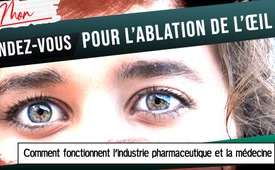 Comment fonctionnent l’industrie pharmaceutique et la médecine_Mon rendez-vous pour l’ablation de l’œil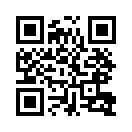 Rapport d'expérience de Loïsa Sasek : «  Des médecins et des médecins en chef m'ont demandé conjointement de me faire enlever l'œil gauche… »  Après des mois de souffrance effrayante aux mains de l’industrie pharmaceutique et de la médecine, elle a commencé à faire des recherches et est tombée sur des choses incroyables. Comme il ne s'agit pas d'un cas isolé, Loïsa a transformé ses expériences en un film documentaire. Les dénonciateurs ne mâchent pas leurs mots. Ce documentaire fait la lumière sur les rouages de l'industrie pharmaceutique à l'aide de faits et de sources probantes.
 
*** PARTAGEZ cette vidéo avec tous vos AMIS et CONNAISSANCES ! **« Parfois j’ai l’impression de trahir, mais d’un autre côté il y a cette pression incroyable en moi qui me pousse à vous raconter toutes les expériences de ces dernières années... »

Bonjour, je m'appelle Loïsa.
J'aime ma vie.
Par une chaude journée d'été de juillet, les médecins et les médecins chefs me demandent conjointement de me faire enlever l'œil gauche.
Ce coup de téléphone est la réponse de toute la communauté médicale à ce qui s'est passé il y a peu de temps.

Mon rendez-vous pour l’ablation de l’œil – Comment fonctionnent l’industrie pharmaceutique et la médecine

[Avant l'appel téléphonique]
A chaque marche de l'escalier, ma vue devient presque noire : « Pouvez-vous ralentir un peu ? » demandai-je au médecin qui se précipite vers la salle d'examen devant moi. « Comme vous le savez, je n'ai pas eu le droit de manger ou de boire quoi que ce soit aujourd'hui », mais le médecin ne m'entend pas et il a déjà disparu par une porte. J’ai la langue qui colle au palais. Je viens de sortir d'une salle d'attente bondée pour une opération à laquelle des médecins m’ont convoquée sans m’avoir demandé mon avis.
Tôt le matin à jeun, j'ai dû faire un trajet de trois heures depuis chez moi pour cette opération d'urgence, où les médecins voulaient transplanter une cornée de donneur dans mon œil gauche. Personne ne m'a demandé si je le voulais. Sans cette opération, mon œil gauche serait perdu ; ce serait très douloureux et très rapide. Quand, à la grande surprise de la professeure et du médecin présents, je dis « non » à cette opération, ma décision n'est en aucun cas prise au sérieux – l'opération doit être effectuée.
Pendant que le médecin en chef se lève et quitte la pièce, je lui demande : « Vous me l’ordonnez ? » tout en marchant vers la porte, elle dit avec un sourire : « Oui, je vous l’ordonne. » Je réponds d’une voix amicale « Merci, je n'obéis pas ». Ensuite, la professeure se tourne brièvement vers son médecin adjoint et indique la fiche d’accord pour l'opération, il doit veiller à ce que je la signe.
Sur cette fiche, rien n’est dit sur le fait que je pourrais devenir aveugle de l'œil gauche pendant cette opération, que la pupille pourrait être dilatée, que je devrais répéter cette opération de transplantation au moins une ou deux fois. Le fait que je devrais prendre des gouttes et des médicaments contre le rejet pour une durée indéterminée après l'opération n'est pas non plus mentionné sur le papier ou qu’avec mon œil très enflammé, le risque de rejet de la cornée donnée est très important.
Sur le papier pas un mot non plus sur le fait que l'opération peut entraîner des saignements qui ne peuvent plus être arrêtés ou que pendant l'opération, il peut être décidé spontanément de retirer d'autres parties de mon œil, comme l'iris ou l’humeur vitrée. D’ailleurs voici l’humeur vitrée ici.
Au cours du week-end je m'étais renseignée sur toutes ces complications et j’en ai parlé à la professeure. Elle a tout confirmé et elle en a même rajouté.
Le jeune assistant médical me parle et essaie de toutes ses forces et avec toute son autorité de me persuader de faire cette opération. « Dieu veut que je fasse cette opération » – c'est exactement ce que la professeure a dit il y a quelques minutes. Ses arguments de persuasion ne peuvent pas me convaincre de signer, alors il dit que sinon mon œil va pourrir et que de toute façon il faudra me le gratter laborieusement lors d'une opération. J’ai le vertige.

« La plupart des gens ne se rendent pas compte que le système médical d'aujourd'hui est entièrement basé sur la peur… Quand je pense au peu que je savais vraiment et à la fréquence avec laquelle j'ai seulement fait peur au patient pour le convaincre de faire ce que je trouvais bon – je ne devrais même pas y penser – la peur et l'argent sont jumeaux... »

[5 mois avant]
Je faisais des courses et ma doctoresse de famille a vu que mon œil était rouge. Inquiète pour moi, mais avec le sens de sa responsabilité médicale, elle m'a presque reproché de ne pas m'être tournée vers elle dès le début... Elle est ensuite allée dans une pharmacie pour acheter des gouttes pour les yeux que l'on ne peut obtenir que sur ordonnance. J'ai dit à la pharmacienne et à la doctoresse : « Et si les effets secondaires commencent à m'affecter ? » La pharmacienne s'est simplement mise à rire : « Ne vous inquiétez pas, vous avez une doctoresse avec vous ! » Mais mon malaise a augmenté lorsque j'ai vu l'étiquette « Novartis » sur le médicament.

[Souvenirs de mon enfance]
Chaque jour, nous entendions à la radio les nouvelles sur les bénéfices réalisés par Novartis, alors j'ai demandé à mon père : « Qu'est-ce que Novartis ? » Mon père explique en termes simples que l'industrie pharmaceutique ne devrait pas être autorisée à faire de l'argent avec les maladies... parce qu'elle veut TOUJOURS vendre PLUS de médicaments pour devenir PLUS RICHE. Mais en réalité, les médecins et l'industrie pharmaceutique ne devraient gagner de l'argent que lorsque les gens sont guéris, comme dans la Chine ancienne ! Ou comme sous Kadhafi dans la Libye florissante, quand les soins médicaux étaient gratuits.

Mais la doctoresse semblait certaine de son affaire. Malgré mes questions sceptiques et mon sentiment de malaise, peu de temps après j'avais la goutte dans l'œil.

Peu de temps après la première application, j'étais déjà tourmentée par la douleur jour et nuit. Une doctoresse m'a dit que je « ne devais pas m'inquiéter » de ne voir que du blanc terne. Peu après, cependant, j'ai dû aller en urgence à la clinique ophtalmologique. C’est après cela que le voyage infernal a vraiment commencé et une semaine seulement après ma première visite chez l'ophtalmo, il y avait sur ma cornée une très grosse blessure très douloureuse. A ce moment-là, mon état était vraiment alarmant !

Neuf mois plus tard, j'ai entrepris une recherche, en commençant par mon premier médicament.

[Neuf mois plus tard]
Je me rends sur la page d'information sur les médicaments de compendium.ch et je clique sur « Risques » pour le médicament – mais cette fonction n'est pas disponible pour les patients. Hmm. Alors j'imprime les informations techniques. Intéressant, c'est une forêt d'informations ! // J'ai la tête qui explose ! Après des semaines passées dans des cliniques et des cabinets médicaux, j'ai besoin de changer d'air. // Les informations sur ce médicament remplissent une dizaine de pages A4 dont pas moins de 8 pages sur 10 décrivent un nombre incroyable d'effets secondaires. Je lis une section à la page 7 : 

« En outre, les effets secondaires suivants ont été signalés après la mise sur le marché. La fréquence d'occurrence ne peut être déterminée avec les données disponibles : les maladies des yeux : Kératite ulcéreuse, vision floue, photophobie, mydriase, ptose, douleur oculaire, gonflement de l'œil, sensation de corps étranger dans l'œil, hyperémie oculaire, larmoiement accru. »

Ok, tout d'abord je me dis : « Eh bien, il y a quelques mots allemands ici : vision floue, gonflement des yeux, douleur oculaire, sensation de corps étranger dans l'œil... Oui, c'est certainement acceptable, n'est-ce pas ? Les autres termes sont quelconques. » 

Mais je tape le mot kératite ulcéreuse dans Wikipédia. Aucun résultat. D'accord, alors je vais chercher le mot dans le dictionnaire des mots étrangers. Pas de résultats non plus ! 
Je vais sur une page pour les questions médicales des patients – DocCheckFlexikon. Étonnamment, il n’y a aucun résultat précis pour la kératite ulcéreuse, comme dans le Manuel MSD ! À ce stade, vous ne regarderiez probablement même pas plus loin, car il ne peut pas vraiment s'agir de quelque chose qui mérite d'être mentionné, quelque chose qui entre dans la catégorie des douleurs oculaires ou quelque chose de ce genre. Mais après mon expérience de malheur, je ne m'arrête pas là et je tape le mot sur Google.

Grâce aux recherches d'un spécialiste, j'obtiens la définition suivante : « C'est une maladie oculaire grave avec inflammation et ulcération de la cornée ». Mydriase : « La pupille est dilatée ». Ptose : « affaissement d'une paupière », hyperémie oculaire : « circulation sanguine excessive dans l'œil, qui se manifeste sous la forme d'un œil rouge ». Il ne s'agissait que de trois lignes. Quelques lignes plus bas, je lis à nouveau « Autres effets secondaires », mais je ne m'intéresse pas aux « maux de tête », à « l’œil sec » et aux « démangeaisons », mais les mots « conjonctivite » et « érosion de la cornée », qui signifie « abrasion de la cornée » et « inflammation oculaire infectieuse », puis « défauts visibles » sont énumérés.

« Depuis des décennies, les suppôts des sociétés pharmaceutiques nous disent que plus un médicament a d'effets secondaires, plus il est efficace. Dans la perspective d'aujourd'hui, je ne peux que dire : À quel point sommes-nous devenus aveugles pour croire à de telles absurdités ? Les effets secondaires ne sont pas un mal nécessaire d'une thérapie, mais ils représentent les effets principaux réels. D'ailleurs, ils servent aussi à vous faire prendre plus de médicaments ou à faire guérir moins vite. Une machine à mouvement perpétuel parfaitement installée, où on peut gagner beaucoup d'argent. »

Il existe d'autres effets secondaires : kératite - inflammation de la cornée, glaucome - glaucome, entraînant une perte de la vision, exophtalmie - protrusion du globe oculaire de l'orbite, perforation de la cornée, ce qui signifie que la cornée est déjà tellement abrasée qu'une perforation – c'est-à-dire un trou dans la cornée – se produit, ce qui entraîne la perte de l'œil, à moins de recevoir une greffe de cornée d'un donneur. « Formation d'une cataracte subcapsulaire postérieure ». Cela signifie : l'opacification du cristallin de l'œil qui provoque la perte de la vision, c'est-à-dire la cataracte.

On pouvait maintenant lire huit autres pages sur dix avec toutes les conséquences possibles, comme le syndrome de Stevens-Johnson, qui a été signalé comme un effet secondaire après le lancement de ce médicament. C'est même écrit ouvertement sur la notice d'accompagnement !

Je ne pouvais pas imaginer que de tels médicaments aux effets aussi scandaleux puissent être mis sur le marché comme ça... J'ai donc interviewé une personne qui travaille dans la recherche sur le cancer depuis plus de 18 ans et qui a mené de nombreuses études cliniques. J'ai interrogé cet initié sur le processus de mise sur le marché d'un médicament :

Pour qu'un médecin soit autorisé à prescrire un médicament, celui-ci doit être agréé par l'autorité compétente. Pour cela, un médicament doit être soumis à des essais cliniques. Mais ce que le public ne sait pas, c'est que la société pharmaceutique qui a inventé le médicament mène aussi elle-même des essais cliniques. Cela signifie que l'entreprise pharmaceutique détermine dans quels pays l'étude sera menée, dans quelles cliniques et cabinets médicaux, quels médecins seront impliqués dans les études et elle détermine les points de mesure de l'étude. Au final, la société pharmaceutique peut également évaluer elle-même les données de l'étude. Tout le monde peut donc répondre à la question de savoir si les données de ces études cliniques sont objectives ou fiables, étant donné que les entreprises pharmaceutiques sont purement orientées vers le profit. 

Alors vous dites en fait, en tant qu'initié, que les entreprises pharmaceutiques ne sont intéressées que par le profit ?

Oui !

À la page huit, je lis que le médicament retarde le processus de guérison et inhibe le mécanisme de défense de l'organisme contre les infections. Il est également dit à la page trois que la cicatrisation de la cornée peut être ralentie et que les troubles de la cicatrisation peuvent être aggravés. C'est exactement ce qui m'est arrivé.

Ici, vous pouvez également voir les problèmes de la médecine actuelle : presque toutes les thérapies bloquent ces mécanismes de réparation au lieu de les soutenir. Qu'il s'agisse d'antibiotiques, de cortisone, d'antidouleurs et d'aides au sommeil, de tranquillisants ou de chimiothérapie.

[9 mois plus tôt]
Après avoir lu ces neuf pages A4 (!) d'effets secondaires, je n’étais plus surprise d’avoir été tourmentée par la douleur jour et nuit déjà peu après la première application, de ne voir que du blanc terne ; mon calvaire avait vraiment commencé à la clinique ophtalmologique avec tous ces médicaments supplémentaires. Je ne suis plus surprise qu'une semaine seulement après ma première visite chez l'ophtalmo, il y avait sur ma cornée une très grosse blessure très douloureuse.

Le radiologue Gerd Reuther témoigne, je cite : « A la fin de mes 30 années de carrière, la conviction est telle que j'ai dû dire : 90 % de la médecine fait plus de mal que de bien ; et si vous voyez cela, vous devez changer de camp à un moment donné ». Selon des études officielles, environ 300 000 personnes meurent chaque année en Allemagne des suites de la prise de médicaments, d'infections hospitalières et d'opérations, comme en témoigne le Dr. Gerd Reuther : « La principale cause de décès est la médecine. » Selon le spécialiste autorisé à enseigner la radiologie. Les États-Unis ont enregistré trois millions de décès dus à des médicaments sur ordonnance au cours des 27 dernières années. En Allemagne, 240 000 personnes meurent chaque année des suites de la chimio, soit environ 700 par jour. Selon la caisse d’assurance maladie AOK, environ cinq fois plus de personnes meurent chaque année des suites d'erreurs de traitement que dans la circulation routière. (Situation en 2014) Selon l’AOK, le nombre d'erreurs de traitement est encore plus élevé : 720 000 par an. Et 700 décès par an en Allemagne, parce que les médecins oublient leur matériel dans le ventre des gens pendant les opérations ! Un Allemand sur sept se considère comme victime d'erreurs de traitement médical.
La misère, la douleur et la détresse des mois suivants ont été incompréhensibles. Au total, 21 médicaments différents ont été utilisés. J'ai continué à m’affaiblir jusqu'à ce que je sois hospitalisée et jour et nuit des gouttes agressives m’étaient administrées dans l'œil toutes les 15 minutes. Jour et nuit, je souffrais d'une douleur infernale et ne pouvais plus bouger car le moindre mouvement des yeux me faisait souffrir constamment. 
La seule chose que je pouvais faire était donc de rester immobile au lit.

« L'industrie pharmaceutique milliardaire veut que vous soyez malade et que vous le restiez pour ne pas vous perdre en tant que client lucratif et, dans le meilleur des cas (« meilleur » pour les entreprises pharmaceutiques et non pour vous !), elle conclut un « contrat » à vie avec vous. Ainsi, seuls les symptômes de la maladie sont seulement atténués par les médicaments, au lieu de s'attaquer au cœur du problème. Résultat : les gens sont de plus en plus malades et les caisses des entreprises pharmaceutiques se remplissent de plus en plus. » Dr. Karsten Lindner, biochimiste.
Ce matin-là, alors que je subissais à l'hôpital la torture des gouttes pour mes yeux instillées à de courts intervalles, la radio annonçait que la société pharmaceutique Alcon – filiale de Novartis – avait réalisé à la fin de ce premier trimestre 2019, un chiffre d’affaires d’environ 1,8 milliard de dollars, et cela uniquement en 3 mois. Combien faut-il d’yeux malades pour gagner 1,8 milliard de dollars ? Et le cours de l'action Alcon avait aussi augmenté de presque 12 % il y a un mois ! Même si on ne connait pas mon histoire, il faut se demander s'il y a des traceurs dans ces produits de Novartis et maintenant d'Alcon, qui induisent des problèmes oculaires avec des réactions en chaîne. D'ailleurs un médecin chef ophtalmologique gagne entre 800 000 et 1 million de francs suisses par an. Ma maladie oculaire a engendré un coût de 15 000 francs suisses à elle seule. Mais l'assurance maladie n’a pris en charge que 5 800 francs de ce montant. 
Cependant les primes d'assurance maladie augmentent chaque année... Il y a 100 ans, chaque Suisse payait une prime mensuelle de 2 à 6 francs, et le peuple était en bonne santé. Aujourd'hui, il paie plus de 400 francs par mois et le peuple est malade comme jamais auparavant. Cela signifie une augmentation des coûts de 11 000 % depuis 1919. 
Mais selon l'étude de Lancet, 95 % de la population mondiale est malade ! Un Allemand sur deux tombe malade du cancer au cours de sa vie ! 
Le nombre des personnes ayant plus de dix maladies a augmenté de 52 % entre 1990 et 2013. En 2013, un citoyen sur 19 a un problème de santé. Les scientifiques de l'étude du Lancet, qui évaluent 35 000 sources de 188 pays, ont également observé une augmentation significative des maladies causées par les médicaments...

Revenons aux réactions en chaîne que j’ai subies : L'état de mon œil se détériorait de plus en plus, si bien qu'un jour j'ai supplié les médecins d'arrêter ces médicaments, car je souffrais terriblement des effets de ces médicaments. Mais ils sont restés de marbre, le visage impassible et ne m’ont pas répondu parce qu'ils tenaient absolument au nouveau diagnostic « parasites dans l'œil », pour lequel il n'y avait aucune preuve, même après des tests très douloureux. Ils ont simplement continué à verser les médicaments dans mon œil jusqu'à ce qu’il devienne blanc comme neige à l'intérieur et rouge vif à l'extérieur et que je ne puisse plus voir que des taches noires. C'est exactement à ce stade qu'on a même utilisé un médicament interdit en Suisse, qui devait être arrêté immédiatement après deux jours s'il n'y avait pas d'amélioration visible ; je l'ai découvert plus tard en faisant des recherches. Dans mon cas, ils ont utilisé précisément ces gouttes et les ont instillées régulièrement dans mon œil pendant quatre semaines, avec une détérioration visible ! En tout, je me suis évanouie quatre fois pendant les traitements et les contrôles douloureux des blessures aux yeux. 

« Est-ce que vous réalisez que dans ce système, la médecine moderne ne peut jamais perdre ? Si nous prenons des médicaments aujourd'hui et si nous guérissons, ce sont les médicaments qui nous ont aidés. Si nous restons malades ou même si nous devenons encore plus malades malgré les médicaments, alors la maladie est tout simplement plus forte. 
Peu importe que vous soyez en bonne santé ou que vous restiez malade : à chaque fois, c'est de VOTRE faute et jamais celle de la médecine. »
« Les vrais puissants aiment fondamentalement créer des systèmes où ils gagnent toujours, quoi qu'il arrive. »

Pour la première fois de ma vie, je me suis sentie piégée dans une secte dont je ne pouvais pas sortir. Mon premier signe d'insatisfaction a transformé les médecins en pierre. J'avais l'impression de me trouver devant une énorme falaise et de ne pas pouvoir la bouger d'un millimètre. Le nombre de médicaments et de gouttes pour les yeux qu'ils m'ont donnés, n`arrêtait pas d'augmenter et m’ont causé des douleurs, des souffrances et des insomnies sans fin. Et dans cet état, j'ai dû me présenter à jeun, à 2 ½ heures de mon domicile, pour l'opération de transplantation d'organes. 

Ma décision est bien claire, si Dieu veut que mon œil pourrisse dans mon corps vivant, comme le docteur vient de le prédire, alors je veux tomber dans la main de Dieu et prendre le mal de sa main ainsi que le bien. Mais je ne veux plus tomber entre les mains de la médecine et de l'industrie pharmaceutique. Lorsque le médecin constate que ma décision est ferme et inébranlable, il commence tout excité à passer des coups de fils. Puis il quitte la pièce. Je me rends compte qu'il m'a déclarée psychologiquement affaiblie – à ce moment même je quitte immédiatement l'hôpital. Arrivée chez moi, j'ai arrêté toutes les gouttes et tous les médicaments. Quelques jours plus tard, ma mère a lu sur la notice du médicament que je prenais tous les jours depuis un certain temps, que précisément ce médicament, associé à l'anesthésie générale prévue, peut entraîner des dommages irréparables. Dans mon état extrêmement vulnérable, je n'aurais probablement même pas survécu.

« Ce que non seulement les politiciens n'ont pas compris, c'est que la médecine n'est pas du tout une science. »

Loïsa : Vous travaillez dans le secteur de la santé depuis 2001 et vous êtes en salle d'opération depuis 15 ans. Qu'avez-vous vécu ?

Au début des années 2000, le système de comptabilité de l'hôpital a été modifié. Par conséquent, il n'y a plus de médecin-chef dont le poste n'est pas lié au nombre de thérapies effectuées.
Dans la pratique, cela signifie que si le nombre d'opérations souhaité n'est pas atteint en un an, le médecin-chef est renvoyé. Il est également courant de payer des suppléments de salaires afin d’augmenter la motivation des médecins à opérer. Cela signifie que si on pouvait augmenter le nombre d’opérations, des primes seraient versées. Dans la pratique, il est alors beaucoup plus intéressant de poser le diagnostic de manière à ce qu'il y ait une indication de faire une opération. Jamais auparavant on n'avait pratiqué autant d'opérations que maintenant.

Quand Olivier est entré dans la machinerie de la chirurgie, il était trop jeune pour prendre ses propres décisions... Il est né avec une déficience visuelle. De nombreuses anesthésies, des examens et des opérations tortueuses ont conduit à la destruction de son œil gauche et à un misérable reste d’acuité visuelle de seulement 5% sur son œil droit depuis son enfance. Après cet échec, les médecins ont encore voulu faire des essais sur l'œil droit, mais sa mère a refusé de poursuivre le traitement. Jusqu’à aujourd’hui Olivier ne laisse plus aucun médecin s'approcher de ses yeux. 

Un oculiste a prétendument trouvé une cataracte dans l'œil gauche du petit David, âgé d'un an, et lui a retiré le cristallin avec l’accord de ses parents. Mais après le prélèvement, le médecin n'a pas inséré un nouveau cristallin parce qu`apparemment la musculature de son œil ne serait pas assez forte. Aujourd'hui, David a déjà 5 ans et il a une terrible faiblesse – l'amblyopie – dans son œil gauche. Les muscles des yeux sont encore trop faibles, comment pourrait-il les entraîner sans lentille ?

Cette femme est devenue aveugle suite à une opération. Un Professeur en médecine l'a exprimé ainsi :
« Bien sûr, les médecins ne sont pas de mauvaises personnes simplement parce qu'ils ne sont pas des guérisseurs. Ils ne comprennent tout simplement pas qu'ils sont prisonniers et abusés dans un système dont la plupart des gens ne connaissent même pas l'existence... »

Qu’allait-il m’arriver, maintenant que j'avais décidé, en quittant l'hôpital, de laisser pourrir mon œil ?
Quelques jours après avoir arrêté tous mes médicaments, je suis enfin à nouveau capable d`ouvrir mon œil sans aucun effort. Quelques jours auparavant, deux assistants ont dû me tenir la paupière ouverte avec des baguettes pour prendre une photo. L'inflammation a disparu de l'œil et la sensibilité extrêmement douloureuse à la lumière a disparu. Il y a quelques jours seulement, la lumière d'une bougie m'éblouissait comme un poignard dans l’œil. La paupière a désenflé – l'inflammation s'est atténuée. Au lieu d’avoir pourri, mon œil est enfin blanc tout autour comme avant, les taches noires dans ma vision ont disparu et aussi l'étoile centrale qui suivait mon regard partout où je regardais. Ma vue s’améliore constamment. La douleur m'a finalement quittée, même mon appétit est revenu, ce qui ne m’était pas arrivé depuis longtemps. Mon œil a même retrouvé son éclat. Mon œil est de nouveau humidifié normalement par la paupière, sans produit et il ne larmoie plus sans arrêt. Mais ce que j'apprécie le plus « Je suis quelqu’un de libre !!! » 

Et en ce moment même – environ une semaine et demie après avoir annulé l'opération et arrêté tous mes médicaments – toute la communauté des médecins m’invite à me rendre à la clinique ophtalmologique pour me faire enlever l'œil gauche. Sinon, les parasites rongeraient non seulement mon œil gauche, mais aussi mon œil droit. Je fais une dépression nerveuse… 
Grâce à des miracles surnaturels, j'en guéris en peu de temps.

Quelques mois après ma grande souffrance, je rencontre des personnes qui ont eu des expériences similaires avec la médecine pharmaceutique et je dois raconter tout cela !

Mon histoire et la leur ne sont cependant pas destinées à être un appel à les imiter, mais à réfléchir sur le système, sur les marionnettistes au sommet de l'industrie pharmaceutique...
Elle vise à stimuler la réflexion sur les flux d'argent. Oui, nous sommes tous extrêmement reconnaissants pour la chirurgie des accidents, par exemple, et pour les grandes découvertes de la technologie moderne. Combien nous sommes reconnaissants qu'il existe des médecins aimables qui prennent soin de nous lorsque nous sommes dans le besoin. Néanmoins, nous devons examiner plus en profondeur ce qui se cache réellement derrière le système médical pharmaceutique.
Je le souligne une fois de plus : chaque personne est un être original et doit prendre ses propres décisions de manière indépendante.

Les médecins ont dit que Martin pouvait faire une croix sur son œil. Mais après des mois de souffrance désespérée, d'opérations et quatre semaines à l'hôpital universitaire, il a arrêté toute médication. Et à la stupéfaction de tous les médecins, l'œil a guéri en une seule semaine. Aujourd’hui Martin voit mieux qu’avant. Pour Victoria, les médecins avaient renoncé, disant que son œil ne pouvait plus être sauvé. Elle avait une grosse blessure. Mais elle n'a pas voulu croire les médecins. Par la suite, tout a guéri et elle voit très bien maintenant. Lorsque Martina a refusé d'être mise sous perfusion de chimiothérapie, le médecin en chef de la clinique dermatologique a prédit qu'elle devrait vivre pendant les 40 prochaines années avec une maladie auto-immune potentiellement mortelle. Cela signifie que plusieurs centaines de cloques d'eau, de la taille d'un pois à celle d'une mandarine, des cloques qui démangent terriblement et qui éclatent à répétition, se répandent sur tout le corps jusqu'à la plante des pieds. Martina a été guérie de cette terrible éruption cutanée sur tout le corps en quelques mois, sans aucun médicament. Elle est maintenant en parfaite santé depuis de nombreuses années.
« Il y a une guerre pour chaque patient, car la médecine est la plus grande source de revenus au monde. En comparaison, l'industrie automobile et l'industrie informatique sont au mieux une petite subdivision ; quand il s'agit de cancer, les thérapies qui coûtent peu ou rien du tout, n'ont AUCUNE CHANCE. »

Dans les seins de Christine, on a diagnostiqué par ultrasons plusieurs nodules. Le médecin a immédiatement voulu programmer une ablation chirurgicale de ces nodules. Cependant, Christine a décidé de sentir elle-même d’une étape à l’autre ce qu’elle devait faire, ce qui était nécessaire pour la guérison. Après 3 ans, on n’a plus trouvé de nodule à l'échographie.
Waltraud a été guérie d’un cancer abdominal qu’elle avait depuis 12 ans, sans aide médicale. Elle a suivi une thérapie basée sur les lois de la nature, thérapie qui est fortement calomniée et poursuivie par la pharmacie, la médecine et les médias.

Je demande à une femme médecin qui a plus de 15 ans d'expérience professionnelle pourquoi aucune méthode naturelle de guérison du cancer n'est recherchée et appliquée :

Ainsi, le cancer est aujourd'hui la deuxième cause de mortalité la plus fréquente, après les maladies cardiovasculaires. De nombreuses personnes sont ainsi programmées par les médias : Diagnostic cancer = je pourrais en mourir. Dès qu'ils entendent ce diagnostic, ils se tournent vers le médecin avec crainte et sont prêts à suivre presque n'importe quelle thérapie, souvent la chimio ou la radiothérapie. Le problème du choix du traitement est l'incitation financière pour le médecin, la clinique de soins et aussi l'industrie pharmaceutique ! La chimiothérapie peut coûter jusqu'à 20 000 euros par perfusion. Si on administre quatre perfusions, la compagnie d'assurance maladie paiera un total de 80 000 euros pour le traitement d'un seul patient. D'un point de vue économique, c'est très rentable pour les médecins, les hôpitaux et l'industrie pharmaceutique.

Loïsa : je comprends

Il existe plusieurs approches naturelles pour guérir le cancer. Cependant, en raison du manque d’aides financières et de l'impossibilité de breveter les plantes, celles-ci ne font pas l'objet de recherches, mais sont réprimées, discréditées et parfois ridiculisées.

Loïsa : Dommage…

La même réponse m'est donnée par une personne qui travaille depuis 18 ans dans la recherche sur le cancer et qui a participé à d'innombrables études :

Prenons l'exemple de la substance active l'Ipilimumab contre le cancer de la peau. Selon la taille et le poids du patient, une perfusion coûte environ 10 000 00 €.

Vous pouvez voir que la lutte contre le cancer est une affaire très lucrative. Nous disposons d'un vaste réseau de recherche sur le cancer dans le monde entier, depuis les laboratoires jusqu’à la recherche clinique. Au cours des dix dernières années, plus de 60 nouveaux médicaments anticancéreux ont été lancés sur le marché. S'il s'agissait de vaincre le cancer, on continuerait à travailler à plein régime sur des thérapies efficaces, peu coûteuses, accessibles et abordables pour tous.

Loïsa : D'accord, et de quel type de thérapies parlez-vous, par exemple ?

J'ai participé à plus de 80 essais cliniques en un peu plus de onze ans. Mais dans aucune de ces études, par exemple, le nouveau médicament de la société pharmaceutique n'a été testé contre un médicament de naturopathie, bien que les médicaments de naturopathie aient souvent moins d'effets secondaires et soient moins chers. Il n'existe pas d'études de ce type. Si, par exemple, la chimiothérapie devait être testée par rapport à un traitement de naturopathie, on dit que c’est contraire à l’éthique. Logiquement, aucune entreprise pharmaceutique ne s'y intéresse et ce sont principalement ces entreprises qui financent la recherche clinique. Un petit exemple de ce type : en Allemagne, un médecin qui avait traité avec succès des patients atteints de cancer avec un médicament de naturopathie dans son cabinet a dû fuir la police par une fenêtre de son cabinet parce qu’on voulait le mettre dans une clinique psychiatrique fermée. 
C'est bien sûr aussi une façon d'éliminer la concurrence désagréable...

Loïsa: oui

Les médecins ont dit à Sabine qu'elle devait commencer immédiatement une chimiothérapie contre le cancer débutant dans son utérus. Mais elle et son mari ont refusé ce traitement et ont choisi de faire confiance à Dieu. Contre tous les pronostics des médecins, Sabine est tombée enceinte de la première de ses quatre filles en bonne santé et elle est encore en très bonne santé aujourd’hui. Un médecin a déclaré que Margot ne pouvait pas avoir d'enfants. Elle ne l'a pas cru et a donné naissance à deux enfants en bonne santé qui sont maintenant adultes. Un autre médecin lui a dit, il y a de nombreuses années, qu'elle deviendrait probablement sourde. Margot ne l'a pas cru non plus et elle entend toujours bien. Pour Danilo, seule une transplantation cardiaque pourrait le sauver, ont déclaré les médecins. Mais Danilo par conviction a résolument rejeté la voie prescrite par la médecine orthodoxe. Il a découvert lui-même la cause de sa maladie cardiaque et depuis lors, son état de santé s'est sans cesse amélioré.

Une personne qui travaille en salle d'opération depuis 15 ans me permet de regarder encore plus en profondeur dans les rouages de la transplantation :
Un médecin en chef respecté, connu pour son style de direction absolument autoritaire, a même récemment répandu l’idée d’« interventions préventives », c'est-à-dire que dans certains cas, il serait nécessaire d'enlever par exemple une partie de l'intestin avant même qu'un cancer ne soit diagnostiqué – à l'instar de la célèbre actrice Angelina Jolie. Par mesure de précaution, elle s'est fait enlever les seins, les trompes et les ovaires, car en raison de ses gènes elle aurait un risque accru de développer un cancer. Pour cette opération elle a également été saluée comme une femme courageuse et elle est une fois de plus considérée comme un modèle.
Selon le médecin, Franziska a un bébé mort dans son ventre. Cependant, comme elle était incertaine, la date du curetage a été reportée. Un mois plus tard, l'échographie a montré que l'enfant était vivant et elle a donné naissance à une fille en parfaite santé. Selon le journal britannique Daily Mail chaque année, rien qu’au Royaume-Uni, on dit à des centaines de femmes, suite à une l’échographie, que leur bébé est mort.
Selon les médecins, cette jeune femme, Lydia, aurait dû naître avec peut-être une spina bifida (dos ouvert) ou une trisomie 21, si un avortement n’était pas pratiqué. La voici, en parfaite santé, à 22 ans.
Salomé aurait dû être avortée car, selon le cardiologue, elle aurait très probablement dû naître avec un handicap mental et n’aurait vécu que quelques heures après l'accouchement. Cependant, Salomé est née sans handicap mental. C’est une jeune femme équilibrée et actuellement elle poursuit des études.
Stefanie s'est cassé la cheville et la rotule gauches. En raison d'éruptions cutanées, d'ecchymoses et d'évanouissements constants, Stefanie a arrêté prématurément l'injection d’anticoagulant et d'analgésiques prescrits par le médecin. Le médecin de famille lui a alors fait comprendre, par de redoutables exemples, que sa décision était irresponsable et qu'elle serait fatale pour une femme de son âge et de son état de santé. Cependant, Stefanie s'en est tenue à sa décision. Ses fractures ont guéri sans aucune complication. Malgré l'avis médical selon lequel Stefanie serait limitée à vie après son accident et souffrirait de douleurs fantômes, elle peut maintenant, après 4 mois et demi, pratiquer à nouveau du sport, et ce sans aucune séquelle de ses fractures.
« Toute l'industrie pharmaceutique, qui d'une façon ou d'une autre a toujours une influence, elle exclut que tu puisses produire par toi-même quelque chose de positif. Que tu puisses influencer toi-même ces cycles de guérison. Avec eux, il faut toujours qu'un médicament entre en jeu, que vous payez cher, avec lequel ils vous tiennent en laisse, avec lequel vous devenez vraiment, vraiment un patient à vie si possible. »
Loïs : Vous travaillez dans le secteur de la santé depuis 44 ans. Quelles expériences avez-vous vécues ?
Depuis les années 1990, le système de santé a subi une transformation majeure. Quand j'ai commencé à travailler, le bien-être du patient était au centre de mes préoccupations. Autrefois, on avait le temps de parler aux patients, mais aujourd'hui, on est plutôt occupé à remplir des formulaires. Le patient est un numéro de dossier qui apporte une certaine somme d'argent à l'hôpital. Souvent, les patients qui sont encore malades doivent sortir trop tôt parce que l'hôpital ne peut plus en tirer profit. Bien sûr, les patients en souffrent beaucoup. 
La population est de plus en plus malade et de plus en plus insatisfaite, le taux de maladie est de plus en plus élevé, et le personnel de moins en moins nombreux. Les lobbyistes et les politiciens réunis autour d'une même table sont orientés vers le profit, c'est un crime sournois contre l'humanité et personne n'intervient ! Les anciennes diaconesses et religieuses soignantes se retourneraient dans leur tombe aujourd'hui !
Après avoir découvert tous ces faits et ces histoires choquantes, je vais souvent dans la nature et je digère toutes ces impressions... Mais j'apprécie surtout mon œil gauche. Parfois, je ferme mon œil droit et je regarde de l'œil gauche. Je suis toujours heureuse de ne pas avoir pris ce rendez-vous pour mon ablation de l’œil et d'avoir pu sortir de la spirale descendante de la médecine pharmaceutique. Mais malheureusement, je rencontre d'innombrables personnes qui ne peuvent plus sortir de cette spirale parce qu'il est trop tard pour elles...
Marisa est handicapée depuis la vaccination de l'industrie pharmaceutique. Avant cela, elle était en parfaite santé et avait obtenu 10 points sur 10 lors du test sur les nourrissons. 
« La même chose est arrivée à Stefen...
et à Billy,
également à Michaela, la fille de Marc,
et à Temple.
Aussi à elle. »
« Elle a eu deux crises de 5 minutes après la vaccination. Elle a subi de graves lésions cérébrales à la suite de la vaccination et a eu des crises d'épilepsie tous les jours jusqu'à sa mort dans les bras de sa mère à l'âge de 15 ans. »
250 000 autres cas de ce type ont été signalés et attestés.
« Les vaccinations représentent un marché de 30 milliards de dollars pour l'industrie pharmaceutique et les fabricants de vaccins. Tout comme les industries du tabac, du pétrole et de la chimie, l'industrie pharmaceutique utilise des stratégies pour publier de fausses données scientifiques et bloque les études scientifiques qui menacent leurs marges bénéficiaires ». Robert Francis Kennedy Jr. avocat américain, troisième enfant de Robert F. Kennedy (journal Express)
Plus que jamais, je constate l'urgence de mon travail bénévole à Kla.TV, la chaine d’information indépendante qui met toutes ces informations censurées à la disposition du peuple. 
Mais les médias nous harcèlent de près et séparent régulièrement de collaborateurs les plus précieux d'entre nous...  D'ailleurs, c'est aussi comme ça qu'est survenue l'inflammation de mes yeux parce que nous devions lutter pendant la nuit jusqu'à trois fois par semaine contre les pires campagnes de diffamation dans les médias et, cela a même eu comme conséquence de perdre de précieux collaborateurs...
Mais maintenant, je suis très heureuse de pouvoir retourner à mon travail en tant que directrice de production de Panorama-Film et de Kla.TV.
Mon père Ivo Sasek a fondé cette chaîne de télévision pour diffuser des informations censurées et publier ce que les médias ne publient pas.
En particulier, les mensonges et fausses informations provenant des médias, par lesquelles par exemple d'innombrables guerres ont pu être menées et des millions et des millions de personnes ont été tuées.
En seulement quelques années, la chaîne a atteint une audience de millions de personnes, provenant de 212 pays.
Kla.TV exploite 170 studios dans le monde entier, dans 53 langues. 
Il y a déjà plus de 15 000 émissions de dévoilement qui ont été produites et diffusées par des centaines d'équipes de bénévoles.
Après ma guérison, quand j'ai vu les émissions qui ont été produites en mon absence, je tombe sur cette histoire :

C'est arrivé le 4 février 1985, à l'heure du déjeuner. Nous étions à la maison. Le déjeuner était sur la table, nous attendions qu'il rentre à la maison, mais il n'est pas rentré. Au lieu de cela, un ami a sonné à la porte et nous a dit que le cartable de Christian se trouvait par terre dans la rue et qu’on avait transféré Christian à l'école de médecine de Hanovre par voie aérienne. Alors nous avons pris la voiture tous les trois pour aller à l'école de médecine de Hanovre. 
Nous nous sommes relayés auprès du lit de Christian. Christian était allongé là, le haut de son corps nu, il avait l'air de dormir profondément. 
Il y avait de nombreux appareils de surveillance autour de son lit. Il était sous perfusions. 
Christian n’était pas gravement blessé. Il n’avait qu’une blessure au front et une ou deux écorchures sur le visage, sur la pommette, et une coupure à la lèvre, sinon sa tête n'avait aucune autre blessure. Il avait la jambe cassée et n'avait pas d'autres blessures. Et un médecin, que j'avais déjà vu aux urgences, s'est approché de nous, (ces moments m’ont marquée à vie) il est venu très détendu, souriant, la blouse ouverte et nous a dit : « Bon, je vais vous dire maintenant… Christian est mort et nous allons demander un don d'organe tout de suite, mais mon collègue va revenir vers vous. »

Citation OFF « La mort cérébrale n'existe pas, c'est une invention de la médecine de transplantation. » Franko Rest, chercheur allemand sur la mort et l’éthique

Mère J'étais stupéfaite, car pour moi, cet examen, qui avait déjà eu lieu juste avant, portait sur la gravité de ses blessures, mais pas sur le fait de savoir s’il était sa mort ou non. 

Citation OFF « La mort cérébrale n'est pas un fait scientifique. Ce n'est pas un diagnostic médical. » Dr Robert Truog, pédiatre américain

Il nous a ensuite conduits dans une petite pièce, qui se trouvait entre l'unité de soins intensifs et le centre de transplantation. Il n’y avait pas de lumière, la pièce était seulement éclairée par un lampadaire de rue et nous sommes étions là debout ; puis soudain le médecin qui s'est occupé plus tard de Christian dans l'unité de soins intensifs, le médecin en chef (c’est comme ça qu’on me l'avait présenté), est venu. Il nous a dit que Christian avait sûrement été quelqu’un qui pensait aux autres et qu’il y avait d’autres mères qui elles aussi étaient assises près du lit de leur enfant tout aussi désespérées que nous l'étions en ce moment et il nous a alors prié d’accepter un don d'organe.

Présentatrice « Dans le cadre d'un don d'organe, on prélève sur le « mort qui est vivant » son cœur vivant et qui bat et les organes vivants. Et cela nécessite même une anesthésie, car les « morts » réagissent à la douleur de l'opération de la même manière que les vivants. Le pouls s'accélère, la tension artérielle varie, des hormones sont libérées, des mouvements involontaires se produisent. C’est effrayant pour les médecins. C'est pourquoi le prétendu « cadavre » est parfois mis sous anesthésie générale, en Suisse, c'est même obligatoire. Les femmes en état de mort cérébrale peuvent accoucher. Les hommes en état de mort cérébrale peuvent avoir des érections. Les hommes en état de mort cérébrale peuvent réagir à des stimuli extérieurs, les mouvements des bras et des jambes sont possibles. »

Mère Et le père de Christian était aussi complètement bouleversé et il a demandé quelque chose comme : « Qu'est-ce que vous allez… qu’est-ce que vous allez prendre, qu'est-ce que vous allez faire ? Alors on nous a dit : « On prend soit le cœur, soit le foie, soit les reins, et peut-être de la moelle osseuse. » Les images ou ce que j'avais appris auparavant, que Christian était traité comme un patient vivant, comme tous les patients des soins intensifs, qu'il recevait des perfusions, qu'il y avait des appareils près de son lit qui fonctionnaient, que son corps était chaud, je n’arrivais plus à relier toutes ces choses.

Présentatrice « En 1996 le Dr Zieger a rapporté à la commission sanitaire du parlement allemand que les patients dans le coma réagissent clairement aux événements extérieurs et aux stimuli sociaux, comme par exemple les visites de la famille. Le corps des morts cérébraux est chaud, leur métabolisme fonctionne. Les morts cérébraux combattent les infections et les blessures, en ayant par exemple de la fièvre. Afin qu’ils ne meurent pas, on doit nourrir, soigner, surveiller, tester les morts cérébraux et leur donner des médicaments. Les morts cérébraux sont réanimés si nécessaire. N'est-ce pas une contradiction dans les termes : réanimer des morts ? Le critère de la mort cérébrale a été introduit en 1968 expressément dans le but d'obtenir des organes. Pour les adieux des proches, le personnel infirmier a pour consigne de faire des injections de décontractants musculaires « aux morts agités » afin qu'ils ne bougent pas lors des adieux. »

Mère Et quand mon mari a dit : « Si cela peut aider... », nous avons accepté. Comme nous pensons être des gens qui pensent aussi aux besoins des autres, nous avons pris cette décision.
Et je n'ai pas du tout compris dans cette situation qu'un organe ne se détache évidemment pas de manière miraculeuse pour sortir en flottant d’un tel corps. Je n'avais pas réalisé que je quittais mon fils pour la plus grande opération qu’il n’avait jamais eue, à ce moment-là je pensais après sa mort. Et aujourd'hui, je dois dire non, j'ai quitté mon fils dans la toute dernière heure, quand il ne pouvait plus se protéger. Je l'ai quitté parce qu'on m'a dit qu'il était mort, et pour moi la lutte était terminée. Je l'ai laissé dans un état où il était encore mourant, parce qu'il faut prélever des organes vivants et qu'on ne peut pas prélever des organes sur des morts.

Citation off « Le prélèvement d'organes sur une personne encore vivante est un homicide punissable par la loi. La mort cérébrale a été déclarée mort humaine, afin d’obtenir sans se rendre punissables, des organes vivants qui peuvent se conserver. » Prof. Klaus Peter Jörns, directeur émérite de l'Institut de religion-sociologie de la Faculté de théologie de l'Université Humboldt de Berlin
 
Citation off « Le prélèvement d'organes est un meurtre », Dr David Evans, cardiologue et conférencier britannique

Mère Et puis il y avait ce sentiment dans ma tête que quelque chose… quelque chose n’allait pas. Il fallait que je le revois. Tous ceux qui ont eu des expériences avec des morts m'ont conseillé de ne pas le faire. Les pompes funèbres m’ont dit : «  Ne vous faites pas ce mal. » Mais j'ai insisté, et le jour de ses funérailles je suis allée au cimetière à 10 heures, comme c’était convenu, ici au cimetière du village. Et il n'y avait personne. J'étais là toute seule, quand un des gardiens du cimetière a disparu au coin de la rue. J'ai couru après lui, je l'ai tenu par le bras et j'ai dit que je voulais entrer dans la chapelle. Et il ne voulait pas me laisser entrer. Mais j'étais si énergique et si déterminée, c'était pour moi… j'avais le sentiment que tout en dépendait. J’ai pu le convaincre et il m'a ouvert la porte. Ensuite, il y a eu un autre combat car je voulais aussi voir mon enfant. Alors il a ouvert le couvercle du cercueil et je n'étais pas préparée à cette vue. Ma première impression a été qu'il ressemblait à un poulet qu’on avait vidé. 
Ce que j'ai trouvé totalement révoltant, c'est qu'ils ont pris des os de son corps et qu'ils ont pris ses yeux. J'avais l'impression qu'ils ne s’étaient arrêtés devant rien. Et j'avais l'impression de devenir un bloc de glace.

Loïs À ce moment-là, j'ai su que j’avais pris la BONNE décision de refuser une greffe de la cornée. J’ai dit plusieurs fois à haute voix en pleurant dans ma chambre : j'ai pris la bonne décision, j'ai pris la bonne décision, j'ai pris la bonne décision !

Mère Il avait toujours été question de tel organe ou de tel autre, il n'avait jamais été question qu'ils prennent tout. Et il y avait toujours les cathéters dans ses mains et dans ses bras. On pouvait voir ses bras nus avec les cathéters, et il y avait aussi l’incision qui commençait ici en haut et qui continuait pour disparaître dans l’encolure de sa chemise. En pensée je l’ai suivie des yeux et je me suis dit : où s'arrête-t-elle ?

Présentatrice « Lorsqu’on incise le corps du cou à la symphyse pubienne alors que le cœur bat, la pression artérielle, le rythme cardiaque et l'adrénaline augmentent. Des rougeurs du visage, des rougeurs étendues sur la peau et de la transpiration peuvent également apparaître. Lors d’interventions chirurgicales normales, ces signes sont considérés comme des réactions de douleur, mais pas s’il s’agit de morts cérébraux. »

Mère J'ai laissé un corps vivant, mon fils était vivant à ce moment-là, même si on m'a dit qu'il était mort.

Citation « La mort cérébrale est une aberration, ce n'est pas la mort d'un être humain. Aussi embarrassant que cela puisse paraître, on peut le prouver logiquement à tous les niveaux. »

Citation « En tant que créature unique et indissociable, l'homme est représenté non seulement par son cerveau mais aussi par son corps. Mais 97 % de ce corps est encore en vie au moment de la mort cérébrale. » Prof. Linus Geisler, cardiologue 

Mère Et surtout une chose qui était particulièrement choquante pour moi : j'avais accroché une chaîne au cou de mon fils à l'hôpital comme cadeau d'adieu, et une bague qui m'était très précieuse. Cette chaîne était à côté de lui, cassée, et la bague manquait.

Voix Off J'ai été témoin de la façon dont le personnel chirurgical était tellement indigné par le comportement des chirurgiens envers le donneur d'organes qu'ils ont unanimement refusé de participer à des transplantations d'organes. Des experts externes ont alors été invités pour calmer un peu l'atmosphère, mais cela n'a servi à rien. L'employeur aurait pu forcer le personnel, mais cela aurait entraîné un mécontentement supplémentaire. Ils ont donc voulu les influencer en offrant des primes. Les transplantations d'organes sont de l'argent facile. Mais le personnel chirurgical a même refusé de toucher une prime, à l'exception d’une personne récemment embauchée, qui était simplement très effrayée, et du magasinier qui souffrait d'un salaire trop bas.


Citation « Le marché des greffes et des produits pharmaceutiques se chiffre en milliards d’euros. » Richard Fuchs, auteur de livres spécialisés


Mère Je suis allée en Angleterre parce que le foie de Christian a été transporté à Cambridge, et c'est là que j'ai découvert que mon fils avait été disséminé dans toute l'Europe. Et l'idée qu'un enfant, son propre enfant, est un objet de recyclage, c'est une idée atroce.

Voix off Le marché des seuls immunosuppresseurs, qui suppriment le rejet de l'organe étranger par le receveur, représente un chiffre d’affaire de 1,6 milliard d'euros par an. En 2011, les tarifs forfaitaires des transplantations auraient été compris entre 18 000 et 215 000 euros, selon l'organe et le type d’intervention. Par exemple, un foie coûte entre 98 000 et 130 000 dollars, un cœur entre 130 000 et 160 000 dollars.

Présentatrice Les médicaments contre le rejet de nouveaux organes coûtent plusieurs milliers d'euros par an et par patient. Après une transplantation, un suivi médical à vie (!), des séjours fréquents à l'hôpital et des médicaments aux nombreux effets secondaires (médicaments dits immunosuppresseurs) sont nécessaires. Les médicaments, qui peuvent coûter plusieurs milliers d'euros par mois, désactivent le système immunitaire afin que l'organisme ne rejette pas l'organe étranger. Rien qu'à partir de cela, on peut soupçonner que la transplantation d'organes est contraire à la nature humaine : le corps se défend souvent si fortement contre cette lourde intervention que le rejet de l'organe étranger est plus important pour lui que la préservation de la vie de son propre corps. La prise de médicaments immunosuppresseurs augmente considérablement le risque général d'infection. La personne devient sensible aux plus petites infections, champignons, bactéries et il y a une baisse de la coagulation du sang. La cortisone contenue dans le médicament provoque un gonflement du corps. Il existe un grand nombre de cas non signalés de receveurs d'organes qui ont un désir de mort inexplicable.

Voix off 60 % des morts cérébraux présumés pourraient reprendre conscience :

McKinley a été déclaré en état de mort cérébrale et ses parents ont décidé de faire don de ses organes. Mais soudain, le garçon de 13 ans a bougé sa main, puis ses pieds, le garçon en état de mort cérébrale se réveille de son coma. 

Angelle Liebi, qui a été déclarée en état de mort cérébrale, s'est également réveillée de son coma et s’est rétablie. Elle aussi a senti quand les infirmières l’ont touchée pour lui enfoncer une aiguille et ont incisé sa gorge pour poser une canule. Elle a entendu les autres parler d’elle : les médecins, qui semblaient convaincus qu'elle était en état de mort cérébrale, et qui conseillaient à son mari de s'occuper de ses funérailles. Elle était encore là !

Collin Burns s'est même réveillée pendant qu’on lui prélevait ses organes. Les médecins avaient déclaré par erreur qu'elle était morte avec des « lésions cérébrales irréversibles. »

Gloria Cruz, 56 ans, s'est aussi complètement remise de sa « mort cérébrale ». Son mari avait retardé l’arrêt des traitements.  

L'ex-mari de Rosemarie Körner s'est réveillé de sa mort cérébrale. Il a traité les médecins d'imbéciles, disant qu’ils l'avaient mis dans un réfrigérateur au sous-sol, il aurait alors été sorti de nouveau par des médecins totalement stressés et un médecin lui aurait incisé le cou. Sans anesthésie ni anti-douleurs, il aurait été opéré à nouveau. Le médecin chef du service a confirmé que ça s'était produit ainsi. Comment une personne décédée peut-elle voir ce qui lui arrive ? Pourquoi une personne décédée peut-elle ressentir la douleur ? 

Une femme médecin a assuré aux proches de Karina qu'il n'y avait aucun espoir pour leur fille et, presque dans la même phrase, elle a demandé si la famille serait prête à donner les organes de Karina. Mais Karina se remet soudain à respirer toute seule. En se réveillant du coma, elle fait signe à son père : « Je suis vivante. »  

Les parents de Violetta, originaires de Pologne, n'ont pas accepté le diagnostic de mort cérébrale et n'ont pas donné l'autorisation de prélever ses organes. Violetta s'est réveillée, elle s'est rétablie et aujourd'hui elle est mariée.

Loïs Tout cela tourne dans ma tête… Quand je pense à ce système pharmaceutique, je me souviens des paroles d'un ancien de l’industrie pharmaceutique qui a révélé qu'il y a des entreprises qui gagnent des milliards de dollars en provoquant la PEUR chez les gens, sur mandat de l'industrie pharmaceutique et des gouvernements. Par exemple, la peur d'une maladie qui n'existe pas ou qui n'est pas si dangereuse. La rémunération d'un seul employé de ces agences de relations publiques qui créent la peur peut aller jusqu’à plus d'un milliard. Je pense au Dr Royal Rife, qui a réussi à guérir des patients atteints de cancer et a découvert comment presque tous les maux connus peuvent être éliminés. Le cartel pharmaceutique a ruiné Rife, et son laboratoire d'essais a été réduit en cendres. Ils ont acheté les scientifiques et les médecins qui connaissaient la thérapie de Rife. Ceux qui ne se sont pas laissés achetés sont tous morts dans des circonstances mystérieuses. La même chose est arrivée à René Caisse, Harry Hoxsey et Max Gerson après avoir soigné beaucoup de personnes avec des remèdes naturels. Je pense aux 15 médecins mystérieusement décédés, qui étaient tous des défenseurs de la lutte contre les vaccins et qui faisaient des recherches sur une nouvelle thérapie pour guérir le cancer et des maladies comme la maladie de Parkinson et la sclérose en plaques...

Voix off homme « Des centaines de chercheurs et de médecins ont été et sont encore attaqués parce qu'ils voulaient guérir les gens. Certains d'entre eux l'ont même payé de leur vie.
Meilleurs ils sont, plus ils ont de risque d’être attaqués et même si vous ne le croyez pas il y a même des meurtres. J'ai moi-même pu expérimenter comment des scientifiques gênants ont été victimes d’accidents mortels.
Comme je le sais aujourd’hui, il ne se cache derrière cela rien d’autre en vérité que des intérêts politiques ou financiers et rien d’autre que le système dans lequel nous vivons tous. 
Ceux qui pourraient changer ça sont, par la nature même du système, ceux-là mêmes qui ne voudront jamais le changer parce que ce sont eux qui en bénéficient le plus.

Loïs Comme ce lever de soleil dissipe les ténèbres et apparaît sans entrave, la vérité et la justice vaincront elles aussi ! Diffuse cette vidéo, partage-la avec tes amis et connaissances. Aide Kla.TV à apporter au peuple toutes les informations censurées ! Et si toi, tes proches ou tes connaissances vous avez été victimes d’une façon ou d’une autre du système pharmaceutique et médical, signale-le sur Vetopedia (site allemand), l'encyclopédie libre des contre-voix. As-tu toi aussi reçu de faux pronostics terrifiants de la part de la médecine conventionnelle ? As-tu subi des lésions suite à la prise de médicaments ? As-tu subi des lésions suite à des opérations ? Ou as-tu été victime d’une infection ou d'autres problèmes médicaux suite à un séjour à l’hôpital ? Des vaccins t’ont-ils apporté des dommages ? 
Ecris l’histoire dont tu as été victime sur Vetopedia.org dans la rubrique « Victime de l’industrie pharmaceutique et de la médecine », « (Pharma+Medizin-Opfer) ».

Comment la médecine pharmaceutique s'est-elle développée ?
Au XIXe siècle, deux approches des maladies étaient connues de la population. Les patients avaient le choix de consulter soit des « allopathes », c'est-à-dire des médecins, soit des guérisseurs naturels appelés « empiriques ».  Les « allopathes » croyaient qu'un médecin devait faire disparaître une maladie de l'organisme de manière agressive, par exemple en utilisant de très hautes doses de minéraux toxiques comme le mercure et le plomb.
Contrairement aux « allopathes », les « empiriques »  croyaient que l'auto-guérison pouvait être obtenue en stimulant les propres défenses du corps. Ils utilisaient des produits à base de plantes. Les deux groupes menaient un débat philosophique animé. L'équilibre entre les médecines opposées a été maintenu jusqu'au début du XXe siècle. Au début du XXe siècle, de nouvelles méthodes de traitement sont apparues qui semblaient très rentables et la médecine s'est transformée en une industrie. Les fortunes des plus riches industriels et banquiers américains, par exemple Carnegie, J.P. Morgan et Rockefeller, ont financé la chirurgie, la radiothérapie et les médicaments pharmaceutiques. 
L'étape suivante a consisté pour l'industrie médicale à prendre en charge l'enseignement médical. Rockefeller et Carnegie ont notamment offert d'énormes sommes d'argent aux universités qui voulaient coopérer avec eux. En retour, ce sont des personnes désignées par les donateurs qui ont pris place dans les directions des universités. Ainsi tout a été orienté vers les médicaments pharmaceutiques. Tous les grands établissements d'enseignement aux États-Unis ont ainsi été conquis par des intérêts pharmaceutiques. La profession médicale a modifié les réglementations en matière de formation, les exigences d'autorisation et les règles afin d'exclure ce qu’on appelle les « empiriques ». Bientôt, seuls les médecins accrédités ont été autorisés à exercer légalement et des campagnes ont été lancées dans le but de dénigrer les « médecins empiriques »  en les qualifiant de charlatans. 
C'est ainsi que le système de santé de la médecine conventionnelle a été établi et que toutes les méthodes médicales naturelles de guérison ont été combattues avec véhémence.

« La nature a généralement raison : Quiconque se tient à ses principes peut surmonter toutes les maladies... Une fois que vous aurez intériorisé cette phrase, aucun médecin au monde ne pourra vous prescrire des médicaments ou des thérapies qui contredisent cette règle.

Que le commerce avec la maladie se termine enfin sur une fin heureuse. La diffusion de nos émissions de dévoilement est notre seule récompense.

Vetopedia – l'encyclopédie libre des contre voix. Plus besoin d'attendre en vain ! Les calomnies médiatiques sont révélées. C'est ici seulement qu'on cherchera les corrections de l’auteur lui-même ! Des contre-déclarations directes et non censurées. Maintenant sur www.vetopedia.org. (en allemand)

Kla.TV démasque les mensonges des médias en donnant des contre-voix. Kla.TV – libre, indépendant, non censuré.de ls.Sources:Zahlen zitiert aus der «Lancet-Studie», die 35'620 Quellen mit Informationen über Krankheiten aus 188 Ländern ausgewertet hat (1990 - 2013)
https://www.sciencedaily.com/releases/2015/06/150608081753.htmhttps://www.welt.de/gesundheit/article142167267/Nur-jeder-zwanzigste-Mensch-ist-wirklich-gesund.html
Global Burden of Disease Study 2017 (GBD), publiziert vom Tagesanzeiger
«95% der Weltbevölkerung sind krank»
http://ghdx.healthdata.org/gbd-2017
https://www.tagesanzeiger.ch/wissen/medizin-und-psychologie/95-Prozent-der-Weltbevoelkerung-sind-krank/story/15467903
DW; Wissen &amp; Umwelt: «Immer mehr chronische Erkrankungen bei Kindern und Jugendlichen»: Studien des Robert-Koch-Instituts + weltweite Studie der WHO 
https://www.dw.com/de/immer-mehr-chronische-erkrankungen-bei-kindern-und-jugendlichen/a-40819371

Zentrum der Gesundheit «Drei Millionen Tote durch Arzneimittel»
https://www.zentrum-der-gesundheit.de/tod-durch-medikamente-ia.html
Studien vom Deutschen Institut für Krankenhaushygiene 
Interview mit Radiologe Gerd Reuther rechnet nach 30 Jahren als Arzt mit seinem Berufsstand ab «SWR1 Leute» 
2017: 300'000 Sterbefälle massgeblich durch die Medizin
https://www.youtube.com/watch?v=jyemPnEstEw
Faktencheck-Reihe: «58.000 Menschen sterben durch Nebenwirkungen zugelassener Medikamente»
https://www.tierversuche-verstehen.de/faktencheck-teil-4
Süddeutsche Zeitung: «Mehr Tote durch Ärztepfusch als im Strassenverkehr»
https://www.sueddeutsche.de/wissen/medizin-mehr-tote-durch-aerztepfusch-als-im-strassenverkehr-1.603145
Die Nachrichten; AOK-Krankenhausreport; 19`000 Tote durch Behandlungsfehler
https://www.deutschlandfunk.de/aok-krankenhausreport-19-000-tote-durch-behandlungsfehler.2852.de.html?dram:article_id=275193

RP ONLINE: «Wie Ärzte ihre Patienten gefährden» 
https://rp-online.de/leben/gesundheit/medizin/wie-aerzte-ihre-patienten-gefaehrden_aid-14458949
Neue OZ Osnabrücker Zeitung: «Bis zu 700 tote Patienten wegen vergessener Tupfer» 
https://www.noz.de/deutschland-welt/politik/artikel/566086/bis-zu-700-tote-patienten-wegen-vergessener-tupfer

Verdienst Chefärzte: «Die Hälfte der Chefärzte verdienen bis zu 1,5 Millionen Franken jährlich. Ein Viertel bekommt mehr» 
SRF Rundschau, SRF Tagesschau 21.02.2018, Neue Zürcher Zeitung 21.02.2018
https://www.nzz.ch/schweiz/eine-million-franken-fuer-die-chefaerzte-ld.1359484
https://www.srf.ch/news/schweiz/auch-dank-operationen-so-viel-verdienen-chefaerzte-im-spital

«Wenn Totgesagte plötzlich leben» 2011, Daily Mail / kathspace
https://kathspace.com/pro-life/wenn-totgesagte-ploetzlich-leben/1488/

KenFM im Gespräch mit: Lothar Hirneise  
Fakten und Zahlen zu Krebs
https://www.youtube.com/watch?v=pwkLXPhOTQI
https://www.spiegel.de/gesundheit/diagnose/krebs-fast-jeder-zweite-deutsche-erkrankt-im-laufe-seines-lebens-a-1068274.html
https://www.aerzteblatt.de/nachrichten/72862/Vier-Millionen-Menschen-in-Deutschland-haben-eine-Krebsdiagnose

Film zu Impfschäden: &quot;VAXXED - Die schockierende Wahrheit!?&quot; Vaxxed TV Youtube

Krankenkassenprämien-Anstieg 
Zeitschrift: 100 Jahre SLKK 1919 – 2019 
https://slkk.ch/media/allink-files/SLKK_Beilage_100Jahre_Final_Era7Vez.pdf
Tagesanzeiger «So stark steigen die Krankenkassenprämien»
https://www.tagesanzeiger.ch/schweiz/standard/so-stark-steigen-die-krankenkassenpraemien/story/24456903
Tagesanzeiger «Zwei Jahrzehnte Dauerprämienschock»
https://blog.tagesanzeiger.ch/datenblog/index.php/5131/zwei-jahrzehnte-dauerpraemienschock
NZZ «So viel legen Schweizer für ihre Gesundheit drauf»
https://www.nzz.ch/schweiz/schweizer-legen-fuer-die-gesundheit-am-meisten-drauf-ld.1327492
Aus dem Online Schweiz-Magazin «So grausam war Gaddafi»
Luftpost Friedenspolitische Mitteilungen aus der US-Militärregion Kaiserslautern/Ramstein LP 201/11 – 05.11.11
http://www.luftpost-kl.de/luftpost-archiv/LP_11/LP20111_051111.pdf
www.kla.tv/6673
Praxis für chinesische Medizin «Altes China» (Ärzte bezahlt, wenn Patient gesund)
https://www.praxis-giese.com/chinesische%20medizin/index.html

Quellen zu Organspende

Renate Greinert im Gespräch: „Die Transplantationsmedizin ist ein Irrweg&quot; 
https://www.youtube.com/watch?v=xonYqmDxPpk

KAO Kritische Aufklärung über Organtransplantationen e.V.  
www.initiative-kao.de
Interview mit Renate Greinert: Organspende - Die Schattenseite - 
https://www.youtube.com/watch?v=M1ED-ow-1H4
Express Zeitung, Ausgabe 21, November 2018
sein.de
Organspende: Wann ist ein Toter tot? 01.11.2012)
AEGIS, Impuls Nr. 16
dober.de, Kritik an der Hirntod-Konzeption
EKD: Gott ist ein Freund des Lebens, Hannover 1989
theologe.de, Die verschwiegenen Leiden von Organspendern und Organempfängern
Die Tagespost, 11.02.2012 Nr.18/Nr.6.
«Welt der Wunder», 27.05.2012
«Die Wertschöpfung einer «Organspende»: Wirtschaftsfaktor Organtransplantation», Stand 2011
Arte.tv, Der Streit um den Hirntod- Organspende auf dem Prüfstand, 07.09.2018
Jahresbericht der Deutschen Stiftung Organtransplantation (DSO) 2017
Zitat von Sachbuchautor Richard Fuchs
Tagesanzeiger.ch, Krebsrisiko steigt nach Organtransplantation massiv, 11.09.2018
Transplantation-information.de, Facharbeit – Grenzsituationen im Arbeitsbereich des OP-Pflegepersonals, Cathrin Marschall
Epochtimes.de, Organtransplantationen können menschliche Psyche verändern, 13.01.2016
Tag24.de, Mysteriös: Vier Menschen starben, nachdem sie Organe vom selben Spender bekamen, 13.09.2018
Artikel geschrieben von TK/Werner Hanne
Quellen des Autors: ctstransplant.org, Outcome graphs 
klinikum.uni-muenchen.de, Transplantationszentrum dso.de, Servicecenter, Angehörige und Patienten pflegekonzept.de, Organspende – Nein Danke!
Buch: Herzloser Tod, Ulrike Baureithel und Anna Bergmann, Klett-Cotta (2001)
Aus «Kirche und Gesellschaft»-, TV-Bericht, Nov. 1996
Buch «Ungeteilt sterben» von Gisela Lermann
Antwort vom 18.04.2012 aus der Klinik für Allgemein-,Viszeral- und Transplantationschirurgie, Klinikum Augsburg
Antwort vom 20.04.2012 aus der Chir, Klinik und Poliklinik TU München
Buch «Tod bei Bedarf», Seite 117 folgende, von Richard Fuchs
Organwahn.de
Pharmazeutische-zeitung.de, Patientenschützer bemängeln Intransparenz bei Organspende, 4.11.2016
Zeiten Schrift Nr. 74, Kaufe Niere, zahle bar!
https://www.zeitenschrift.com/artikel/organhandel-kaufe-niere-zahle-bar
Aussagen zu Angelina Jolie „Angelina Jolie hat sich Brüste amputieren lassen…“
https://www.lecturio.de/magazin/brustkrebs-angelina-jolie/
https://www.spiegel.de/panorama/leute/angst-vor-krebs-angelina-jolie-hat-sich-brueste-amputieren-lassen-a-899630.html#

https://www.aerzteblatt.de/nachrichten/54375/Angelina-Jolie-Vorsorgliche-bilaterale-Mastektomie

https://www.zeit.de/gesellschaft/zeitgeschehen/2013-05/angelina-jolie-brueste-amputation-brustkrebs

Quelle der vom Hirntod Aufgewachten
bild.de, Organe waren schon zur Spende freigegeben,
Hirntoter Junge (13) erwacht aus dem Koma, 07.05.2018
Badische-Zeitung.de, Für hirntot erklärt und wieder aufgewacht: Die Straßburgerin 
Angèle Lieby, 04.01.2014
abc-news.go.com, Patient wakes up as doctors get ready to remove organs, 09.07.2013
foxnews.com, Husband celebrates miracle as braindead wife wakes up in hospital, 11.05.2011
Organspende - Die verschwiegene Seite, KAO-Infoblatt, S.34-36 «Ihr Mann wachte 1975 aus Hirntod wieder auf – Heutzutage wären seine Überlebenschanchen geringer»
«Tabuthema Hirntod - Zweifel an der Qualität der Diagnostik»  youtube.com, REPORT MÜNCHEN, 21.11.2012 (ARD)
«Wioletta, eine Hirntodfehldiagnose?» youtube.com, 16.01,2011
20 Zeugenberichte von Betroffenen
Sind im Film unter dem Vornamen veröffentlicht

Grausame Kriegsverbrechen durch Medienpropaganda unterstützt und gedeckt;
11 Beispiele mit 53 dazugehörigen Quellen unter www.kla.tv/9869«So weist Kla.TV Mainstream Fake News nach»


Whistleblower

Aus dem OP-Saal: Augenzeugenbericht von einem Mann der seit 2001 im Gesundheitswesen arbeitet und seit 15 Jahren im OP-Saal steht. (Name und Titel zu seinem Schutz nicht veröffentlicht, Szene nachgestellt, Stimme nachvertont)

Ärztin mit 15 Jahren Berufserfahrung (Name zu ihrem Schutz nicht veröffentlicht, Stimme nachvertont)

Aus der Krebsforschung: Augenzeugenbericht von einer Frau, die seit 18 Jahren in der Krebsforschung tätig ist und an unzähligen Studien beteiligt war. (Name und Titel zu ihrem Schutz nicht veröffentlicht, Stimme nachvertont)

Weitere Quellen zu diesem Whistleblower-Bericht:
Ein Medikament wir erst dann zugelassen, wenn das Pharmaunternehmen eine klinische Studie vorlegt, die beweist, dass es ausreichend sicher und wirksam ist.
Artikel von Marcia Angell, veröffentlicht am 1. Mai 2010: „Big Pharma, Bad Medicine.” Boston Review. Abteilung 2, Absatz 1. Abgerufen von 
http://bostonreview.net/angell-big-pharma-bad-medicine

Es obliegt also den Pharmaunternehmen zu beweisen, dass ihr eigenes Medikament gefährlich ist.
Quelle:  Interview von Manette Loudon mit Dr. David Graham, Erstveröffentlichung am 30. August 2005: „The FDA Exposed: An Interview With Dr. David Graham, the Vioxx Whistleblower.” Antwort auf Frage 7. Abgerufen von: 
https://www.lifeextension.com/magazine/2012/10/The-FDA-Exposed-An-Interview-With-Dr-David-Graham

Bis in die Mitte der 80er Jahre, wurden Studien von medizinischen Zentren durchgeführt. Pharmaunternehmen konnten diese bezahlen, damit Forscher ihre Produkte testen. Heute ist die Pharmaindustrie auch für das Protokoll, die Durchführung und die Interpretation der Studien verantwortlich.

Artikel von Marcia Angell, veröffentlicht am 1. Mai 2010: „Big Pharma, Bad Medicine.” Boston Review. Abteilung 2, Absatz 3. Abgerufen von
http://bostonreview.net/angell-big-pharma-bad-medicine

Artikel von Marcia Angell, veröffentlicht am 1. Mai 2010: „Big Pharma, Bad Medicine.” Boston Review. Abteilung 2, Absatz 2. Abgerufen von
http://bostonreview.net/angell-big-pharma-bad-medicine

Artikel von M. A. Rodwin, veröffentlicht am 16. Oktober 2012: „Conflicts of Interest, Institutional Corruption, and Pharma: An Agenda for Reform.” Boston, Massachusetts: Suffolk University Law School, in Journal of Law, Medicine &amp; Ethics, 40, 511-522. Seite 515. Abgerufen von
http://ssrn.com/abstract=2162597

Weitere Whistleblower-Zitate von:
Radiologe Dr. med. Gerd Reuther
Prof. Dr. Franko Rest, deutscher Sterbebeistands- und Ethikforscher 
Dr. Robert Truog, amerikanischer Kinderarzt
Prof. Dr. med. Dörner  
Prof. Dr. Linus Geisler, Kardiologe
Erfahrungsbericht eines Professor Doktors, niedergeschrieben in dem 
Buch «Ein medizinischer Insider packt aus» (Szene nachgestellt, Stimme nachvertont. Er lebt zu seinem Schutz unter einem Pseudonym)
Robert Francis Kennedy Jr., US-amerikanischer Rechtsanwalt, drittes Kind von Robert F. Kennedy
Dr. Karsten Lindner Biochemiker
Zitat von Ivo Sasek aus «Gesundmachende Krankheit», 25.12.2019

Medikamenten-Recherche

Informationen zu Arzneimittel
compendium.ch 
Wikipedia – die freie Enzyklopädie
https://de.wikipedia.org
Fremdwörter-Duden 
wwww.duden.de Sprachwissen  Rechtschreibregeln  Fremdwörter
Das Medizin-Lexikon DocCheck Flexikon
flexikon.doccheck.com
Msd Manual Ausgabe für medizinische Fachkreise  
Ein vertrauenswürdiger Anbieter von medizinischen Informationen seit 1899
https://www.msdmanuals.com/de/profi/SearchResults?query=ulcerative+keratitis
Google-Bildersuche
Ulcerative Keratitis, Mydriasis, Ptosis, Konjunktivitis, Erosion der Kornea, Keratitis, Exophthalmus, Kornea-Perforation, posteriorer -  subkapsulärer Katarakt, Stevens-Johnson Syndrom
FUI VITIMA DA SINDROME DE STEVENS JOHNSON
Stevens-Johnson Syndrom, eine Reaktion auf( Pharma)-Drogen 
http://anarizete.blogspot.com/2011/06/fui-vitima-da-sindrome-de-stevens.html

&quot;Lukrative Augendeals - Zahlen zu Alcon&quot;: SRF 1, 8:00 Uhr Nachrichten vom 16.5.2019


Quelle zu mysteriösen Todesfällen und Royal Rife 

GcMAF, Artikel vom 6.August 2015, «14 tote bzw. verschwundene Ärzte in den USA in 5 Wochen!»
https://web.archive.org/web/20160927112841/http://www.maras-welt.de/2015/08/06/gcmaf-14-tote-bzw-verschwundene-ärzte-in-den-usa-in-5-wochen

Dr. Royal Raymond Rife und das Ende aller Krankheiten
http://www.royal-rife.com/

NET-Journal Jg. 21, Heft Nr. 9/10, September/Oktober 2016, «Heilen mit Elektrizität» Der Multi-Wave-Oszillator von Georges Lakhovsky: «Heilen mit Elektrizität?» «Das Ende aller Krankheiten», Seite 22

Film THRIVE: What On Earth Will It Take?
http://www.thrivemovement.com

Henker der Wahrheit
www.kla.tv/11354

http://www.krebs-forum-lazarus.ch/WBB4/index.php/Thread/91-Dr-Royal-Raymond-Rife-und-das-Ende-aller-Krankheiten/

Wie ist die pharmazeutische Medizin entstanden?

Richard Bruce, Youtube: «Cancer – The Forbidden Cures!», zu Deutsch: «Krebs – Die verbotenen Heilungsmethoden»:
https://www.youtube.com/watch?v=NAMYAoiCSsICela pourrait aussi vous intéresser:#Vaccination-fr - oui ou non ? Faits et arrière-plans - www.kla.tv/Vaccination-fr

#DonOrganes - d'organes - www.kla.tv/DonOrganes

#IndustriePharmaceutique - pharmaceutique - www.kla.tv/IndustriePharmaceutique

#LanceurAlerte - d'alerte - www.kla.tv/LanceurAlerte

#Vetopedia-fr - Vétopédia - www.kla.tv/Vetopedia-fr

#FilmsDocumentaires - documentaires - www.kla.tv/FilmsDocumentairesKla.TV – Des nouvelles alternatives... libres – indépendantes – non censurées...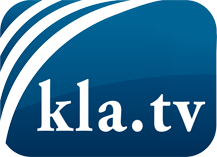 ce que les médias ne devraient pas dissimuler...peu entendu, du peuple pour le peuple...des informations régulières sur www.kla.tv/frÇa vaut la peine de rester avec nous! Vous pouvez vous abonner gratuitement à notre newsletter: www.kla.tv/abo-frAvis de sécurité:Les contre voix sont malheureusement de plus en plus censurées et réprimées. Tant que nous ne nous orientons pas en fonction des intérêts et des idéologies de la système presse, nous devons toujours nous attendre à ce que des prétextes soient recherchés pour bloquer ou supprimer Kla.TV.Alors mettez-vous dès aujourd’hui en réseau en dehors d’internet!
Cliquez ici: www.kla.tv/vernetzung&lang=frLicence:    Licence Creative Commons avec attribution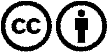 Il est permis de diffuser et d’utiliser notre matériel avec l’attribution! Toutefois, le matériel ne peut pas être utilisé hors contexte.
Cependant pour les institutions financées avec la redevance audio-visuelle, ceci n’est autorisé qu’avec notre accord. Des infractions peuvent entraîner des poursuites.